Pt. I  Art History (5pts. Each. 40 total)Identify the Title with the Work of Art1. Unique Forms of Continuity in Space…………………………………________2. Composition VIII………………………………………………………………..________3. Tableau 1 ………………………………………………………………………...________4. Animals in a Landscape……………………………………………………..________5. Untitled #228…………………………………………………………………….________6. In the Car…………………………………………………………………………..________7. The High Priestess/ Zweistromland……………………………………________8. The Son of Man…………………………………………………………………_________	Pt. II Identify the fact with the Work of Art (5pts. Each. 40 total)9.   Art movement was obsessed with future and industry………..………._________10.   Expressionist reaction to WWI/ pre-emotions…………………………...._________11.   Father of abstraction, appropriated visual rhythm of jazz music. ._________12.   Sought to take emotions out of Art………………………………………......._________13.  Surrealist, Believed that logic was our downfall…………………………..._________14.  Appropriated old images and the perceptions of women’s roles… _________15.  Appropriated found objects to create the feeling of destruction…_________16.  Pop Artist, used Benday dots………………………………………………………._________	Pt. III III Appropriation (5 pts. Each. 20 total)17.  In your own words, define Appropriation._____________________________________________________________________________________18.  What was appropriated to make Untitled #228?_____________________________________________________________________________________19.  What was appropriated and the inspiration of Composition VIII?____________________________________________________________________________________20.  Demonstrate appropriation of the following image into a new work of art on the right.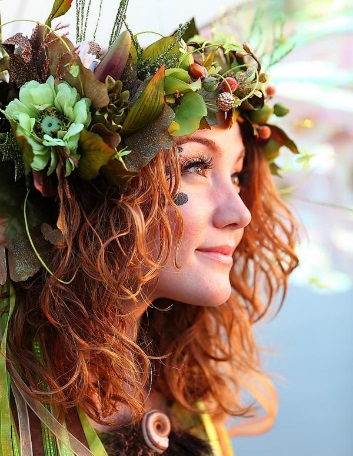 